2018-2019 Band Leadership Application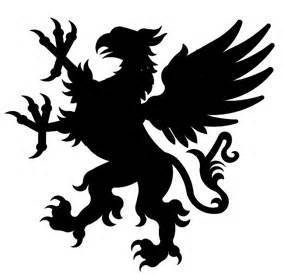 Due Friday, May 18, 2018 11:59pmMust be electronically submitted to tplunkett@losal.org with LEADERSHIP in the subject lineAudition Packet Materials:Resume/Essay/Personal Evaluation (See description on page 2)Interview after school on Wednesday, May 23 and Thursday, May 24Position Selection FormDM/ADM Candidates (to be performed in front of members) Conduct in 4/4, 3/4, & 2/4 Time, at 80bpm, 120bpm, and 160bpm Conduct “The Lost Boy - Mvt 2” Submit all Materials to Mr. Plunkett by 11:59pm on Friday, May 18, 2018.  No Late materials will be accepted.Consider:“You can’t lead others until you lead yourself.”“The key to successful leadership today is influence, not authority.”“A leader is one who KNOWS the way, GOES the way, and SHOWS the way.”“Don’t find fault, find a remedy.”Important QualitiesAn interest in helping others reach common goalsAttentive during rehearsalPunctual attendance at ALL rehearsals and performancesMust Ask QuestionsBe able to play all music and handle visual responsibilities at a high levelOutgoing personality and leadership intuitionCredibility & HonestyEagerness to become a more effective leaderAbility to distinguish ON/OFF field relationships with peersUnderstanding that leadership positions are service-based, requiring extra time and effortNot afraid to speak up when things go wrongResilience in the face of challengeHas a good REPUTATION with, and RESPECT of the directors, staff, and studentsCommunicates effectively with the director, staff, and members of his/her sectionPassion for the Los Alamitos Instrumental Music ProgramDemonstrated Academic strengthREQUIRED MATERIALSResumeOne page reflecting the skills that qualify you for the position(s) of interestShould address the WHAT, WHY, and HOWList any leadership opportunities you have had, if anyDevelop a professional look to your resume and use proper editing and grammarEssay TopicWatch the video (link below) and apply this discussion and consider the following: How does Coach Wooden define success, and why does he love teaching?  How do YOU define success for yourself, your section, or the band, and why do YOU want to help teach the next generation of Griffins?https://youtu.be/0MM-psvqiG8Essay should be no more than 2-pages, single spaced, 12pt fontGrammar and punctuation will be consideredPersonal EvaluationAnswer each of the following in 50 words or LESS:How would others describe you? What are some of the qualities you hope others see in you?What is your favorite thing about the Los Al band program?  How do you intend to maintain or improve on it?How do you think outsiders would describe our band program?  What are some of the qualities you hope others might see in our program?  InterviewParticipate in an interview with Mr. Plunkett and panel Be prepared to answer questions pertaining to the position.Dress accordingly (no need for a full suit or prom dress)Date/Time will be selected by each student unless otherwise notedLeadership PositionsBAND COUNCIL_____ Band President_____ Vice-President Recruiting_____ Vice President Production_____ Secretary_____ Uniform Manager [2]_____ Public Relations/Social Media_____ Truck Equipment Manager_____ Trailer Equipment ManagerMARCHING BAND LEADERSHIP_____ Drum Major/Conductor_____ Assistant Drum Major_____ Brass Captain/Section Leader_____ Woodwind Captain_____ Front Ensemble Captain _____ Battery Captain_____ Color Guard Captain_____ Section LeaderBAND COUNCIL POSITIONSPresidentLeads meetings, addressing important issues, organizes tasks while keeping the group focused.Communicates with director, boosters, and drum majorsDelegates tasks to various Band Council members and monitors completionRepresents the LAHS Band well in the communityOrganizes events such as Middle School Band Night, awards banquets, concerts, etc.Represents the Band Council at all meetingsWilling to do anything and everything in their power to help the LAHS band program and students reach their fullest potentialCannot get SENIORITIS!Vice-President of ProductionHelps organize and manage logistics of productions like concerts, banquets, clinics and cleanup daysHelps band Council members with organization and production with anything they needRuns meetings in the Presidents absenceWilling to help other Band Council members with miscellaneous tasksObserves the President and gains an understanding of how to run meetings effectivelySets a good example for Band Council and Marching BandVice-President of RecruitingCommunicates with 8th grade students about the LAHS Band ProgramSets up recruiting events at local middle and elementary schoolsCommunicates with middle school directors regarding Middle School Band Night, new parent meetings, recruiting performances, etc.Finds volunteers for events when necessaryWilling to help other Band Council members with miscellaneous tasksAssist with banquetsSets a good example for Band Council and Marching BandSecretaryTakes minutes of Band Council meetings, distributesUpdate the Band calendar weekly and keep whiteboard announcements clear and conciseRecord brainstorming that occurs at meetingsUniform ManagerCommunicate with booster uniform managersKeep the uniform closets neat and organizedHand out uniforms before each performanceCollect uniforms after each performanceAssist booster uniform managers with fitting uniforms during band campTeach new members and remind old members how to care for uniformsInspect uniforms while they are being worn before performancesDistribute other apparel items to band members in a timely mannerPublic relations/Social MediaCreate posters, assist with concert programs, and other printed items requested by the director and Band CouncilContact local newspapers about upcoming EventsHang posters around school to advertise our eventsWrite and turn-in announcements to be read at school and displayed on the marquee regarding competitions, concerts, and eventsAssist with social media platforms [Instagram, Facebook, Twitter]Trailer/Truck Equipment ManagerInspect percussion equipment for problems and needed repair regularlyOrganize loading and unloading of instruments and equipmentWork with director and percussion captains to organize who moves which instrumentsKeep percussion areas clean and organizedConcert Ensemble RepresentativesReviews upcoming events and class calendarTakes class attendance and gives it to directorAttend Band Council meetings and actively communicate upcoming events to ensemblesReports to the Band Council particular needs of the ensembleSet a Great Example! This includes being punctual and courteousMARCHING BAND LEADERSHIP POSITIONSDrum MajorsCall band to attention at the beginning of rehearsals, starting them on time, and making necessary announcementsEncouraged to attend leadership camps such as System Blue leadership camp or other similar campsRemind Section Leaders of their jobs, encouraging them to do these wellOversees and is responsible for all required item to be brought to the rehearsal field: podium, yard-markers, ladder, metronomes and batteries, wireless system, long rangers, all cords in working order, and microphoneMonitor band behavior and morale during rehearsals and at competitionsSet a positive example for both band members and section leadersMake sure EVERYONE in the band feels welcome and comfortableCommunicate with director and Band Council President to accomplish anything that is requestedConduct the band on the field and lead rehearsals/sectionals when neededBrass, Woodwind, Front Ensemble and Battery CaptainsMust also be a current section leaderOversee the completion of section leader responsibilitiesOffer leadership advice to section leaders when necessaryHelp section leaders with younger members who may need extra help and encouragementCommunicate with the Drum Major, staff, and director about any issue in the sectionsLead the Marching Band to the back bleachers for awards, maintain discipline and professionalism during awards ceremonies at competitionsOrganize a paint crew in order to re-paint hashes, gaks, and yard lines on the rehearsal field as neededAssistant with instrument maintenance including inventory, check-out, check-inSection LeadersSet a positive example for the section including playing music to the highest standards, memorizing music, being on time, and treating everyone in the section with respectBe responsible for anything the section might need including sunscreen, valve oil, extra music, reeds, water, etc.Makes sure everyone in the section feels welcome and enjoys the Marching Band experienceObserve the section’s technique in marching and playing and offer positive, helpful suggestionsInspect uniforms and instruments on show daysLead stretches at the start of each rehearsalLead sectionals that help everyone play and memorize the musicAssist the drum majors and band director in keeping the section quiet during rehearsalsCreate a sense of family in the section! (Be creative)Color Guard CaptainHelp the guard learn drill and choreographyAbolish negative attitudes/comments within the guardMaintain healthy relationships with other members and staffManage equipment such as the Bose, floor, flags, poles, rifles, sabres, etc.On show days, inspect bags for all equipment, uniforms, and make-up as neededSet a positive example by keeping an open mind and a good attitude